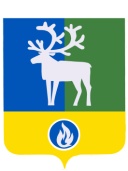 СЕЛЬСКОЕ  ПОСЕЛЕНИЕ  ЛЫХМАБЕЛОЯРСКИЙ  РАЙОНХАНТЫ-МАНСИЙСКИЙ  АВТОНОМНЫЙ  ОКРУГ - ЮГРААДМИНИСТРАЦИЯ  СЕЛЬСКОГО ПОСЕЛЕНИЯ ЛЫХМАПОСТАНОВЛЕНИЕот  25  декабря 2020 года	                                                                                                № 90Об утверждении Плана мероприятий по профилактике проявлений терроризма и экстремизма на территории сельского поселения Лыхма на   2021 год и плановый период 2022 и 2023 годыВ соответствии с  Федеральным законом от 06 марта 2006 года № 35-ФЗ «О противодействии экстремизму», Федеральным законом от 25 июля 2002 года № 114-ФЗ «О противодействии экстремистской деятельности», Федеральным законом от 06 октября 2003 года № 131-ФЗ «Об общих принципах организации местного самоуправления в Российской Федерации»п о с т а н о в л я ю:1. Утвердить прилагаемый план мероприятий по профилактике проявлений терроризма и экстремизма на территории сельского поселения Лыхма на  2021 год и плановый период 2022 и 2023 годы согласно приложению к настоящему постановлению.2. Рекомендовать учреждениям, организациям, находящихся на территории сельского поселения Лыхма принять участие в мероприятиях, предусмотренных Планом.3. Опубликовать настоящее постановление в бюллетене «Официальный вестник сельского поселения Лыхма».	4. Настоящее постановление вступает в силу после его официального опубликования, но не ранее 01 января 2021 года.5. Контроль за выполнением постановления возложить на заместителя главы муниципального образования, заведующего сектором муниципального хозяйства администрации сельского поселения Лыхма.Глава сельского поселения Лыхма	                Н.В. БызоваПриложение к постановлению администрациисельского поселения Лыхмаот 25 декабря 2020 года № 90Планмероприятий по профилактике проявлений терроризма и экстремизма на территории сельского поселения Лыхма на  2020 год и плановый период 2021 и 2022 годы ___________№п/пНаименование мероприятийСрокпроведенияОтветственныеисполнителиI. Организационные мероприятияI. Организационные мероприятияI. Организационные мероприятияI. Организационные мероприятия1.1Организовать и провести заседания с привлечением должностных лиц и специалистов по мерам предупредительного характера при угрозах террористической и экстремистской направленностиI раз в полугодиеПредседатель антитеррористической комиссии (далее – АТК) сельского поселения  Лыхма;участковый уполномоченный полиции ОУУП и ПДН ОМВД России по Белоярскому району. 1.2.Корректировка базы данных граждан, проживающих на территории сельского поселения:- лиц, преступивших закон, стоящих  на учете в правоохранительных органах;- неблагополучных семей;- лиц, прибывших из мест лишения свободы;- иностранных гражданежеквартальноПредседатель АТК  сельского поселения  Лыхма;участковый уполномоченный полиции ОУУП и ПДН ОМВД России по Белоярскому району1.3.Организовать проведение практических занятий и семинаров в учебных заведениях с участием работников судов, прокуратуры, других правоохранительных органов по проблемам профилактики террористических и экстремистских проявлений.ежегодноПредседатель АТК  сельского поселения  Лыхма;участковый уполномоченный полиции ОУУП и ПДН ОМВД России по Белоярскому району;МАОУ «Средняя общеобразовательная школа п. Лыхма» II. Мероприятия по усилению безопасности жилых домов, учреждений,мест массового пребывания людейII. Мероприятия по усилению безопасности жилых домов, учреждений,мест массового пребывания людейII. Мероприятия по усилению безопасности жилых домов, учреждений,мест массового пребывания людейII. Мероприятия по усилению безопасности жилых домов, учреждений,мест массового пребывания людей2.1Осуществлять обход территории поселения на предмет выявления и ликвидации последствий экстремисткой деятельностиI раз в кварталПредседатель АТК  сельского поселения  Лыхма;участковый уполномоченный полиции ОУУП и ПДН ОМВД России по Белоярскому району;ООО «Югра Сервис Строй»;2.2Провести осмотр и организовать закрытие чердачных и подвальных помещений, очистить входы и выходы из всех общественных зданий и общеобразовательных учреждений и жилых многоквартирных домов I раз в полугодиеПредседатель АТК  сельского поселения  Лыхма; участковый уполномоченный полиции ОУУП и ПДН ОМВД России по Белоярскому району;ООО «Югра Сервис Строй»;руководители учреждений2.3Своевременное информирование правоохранительных органов о фактах проявлений террористической и экстремисткой деятельности.весь периодПредседатель АТК  сельского поселения  Лыхма;участковый уполномоченный полиции ОУУП и ПДН ОМВД России по Белоярскому району;2.4Исключить  проведение массовых мероприятий без предварительного осмотра помещений сотрудником органов внутренних дел, а также организации охраны на весь период их проведенияпо мере необходимостиПредседатель АТК  сельского поселения  Лыхма;участковый уполномоченный полиции ОУУП и ПДН ОМВД России по Белоярскому району;III. Организация среди населения разъяснительной работыIII. Организация среди населения разъяснительной работыIII. Организация среди населения разъяснительной работыIII. Организация среди населения разъяснительной работы3.1Провести разъяснительную работу среди населения по повышению бдительности, готовности к действиям при проявлениях терроризма, экстремизма и укреплению взаимодействия с правоохранительными органамипостоянноПредседатель АТК  сельского поселения  Лыхма;участковый уполномоченный полиции ОУУП и ПДН ОМВД России по Белоярскому району;3.2Организовать размещение на территории  муниципального образования  информацию  о  требованиях действующего миграционного законодательства, а также контактных телефонов о том, куда следует обращаться в случаях совершения в отношении     граждан противоправных  действийпо  мере необходимостиПредседатель АТК  сельского поселения  Лыхма;участковый уполномоченный полиции ОУУП и ПДН ОМВД России по Белоярскому району;3.3Проведение профилактической работы с социально-неадаптированными слоями населения постоянноПредседатель АТК  сельского поселения  Лыхма;участковый уполномоченный полиции ОУУП и ПДН ОМВД России по Белоярскому району;3.4Проведение цикла лекций и бесед в общеобразовательных школах направленных на профилактику проявлений экстремизма, терроризма, преступлений против личности, общества, государствав течении учебного годаМАОУ Белоярского района «Средняя общеобразовательная школа п. Лыхма» 3.5Отслеживать случаи возбуждения социальной, расовой, национальной или религиозной розни, пропаганду исключительности, превосходства либо неполноценности человека по признаку его социальной, расовой, национальной, религиозной или языковой принадлежностипостоянноПредседатель АТК  сельского поселения  Лыхма;участковый уполномоченный полиции ОУУП и ПДН ОМВД России по Белоярскому району;3.6Показ видеофильмов населению  об экстремизме и терроризмеежегодноМАУ «Центр культуры и спорта «Лыхма» 3.7Организовать и провести тематические мероприятия: конкурсы, викторины,  с целью формирования у граждан уважительного отношения к традициям и обычаям различных народов и национальностей.согласно плана работы учреждения культурыМАУ «Центр культуры и спорта «Лыхма»3.8Проведение молодежных мероприятий по антитеррористической и экстремистской направленностиI разв кварталПредседатель АТК  сельского поселения  Лыхма;МАУ «Центр культуры и спорта «Лыхма» 3.9Организовать фотовыставки, выставки фотоальбомов истории народа в поселении, рисунков детей, поделок с тематикой народных традиций и т.д.согласно плана работы учреждения Председатель АТК  сельского поселения  Лыхма;МАУ «Центр культуры и спорта «Лыхма»IV. Организация работы среди руководителей и работников организаций, учрежденийIV. Организация работы среди руководителей и работников организаций, учрежденийIV. Организация работы среди руководителей и работников организаций, учрежденийIV. Организация работы среди руководителей и работников организаций, учреждений4.1Рекомендовать руководителям содержать в исправном состоянии ограждения по всему  периметру территорий организаций, учрежденийпо мере необходимостиПредседатель АТК  сельского поселения  Лыхма;руководители учреждений;4.2Провести разъяснительную работу в организациях и учреждениях по действию должностных лиц по предупреждению  возможных чрезвычайных ситуаций обусловленных террористическими актами.ежегодноПредседатель АТК  сельского поселения  Лыхма;руководители учреждений;4.3Разместить  на информационных стендах  буклеты, плакаты, памятки, рекомендации по действию в случае  чрезвычайных ситуаций обусловленных террористическими актами с указанием контактных телефонов соответствующих служб.постоянноРуководители учреждений4.4Рекомендовать обеспечить строгий контроль за парковкой всех видов транспортных средств около организаций, учрежденийпо мере необходимостиРуководители учреждений;участковый уполномоченный полиции ОУУП и ПДН ОМВД России по Белоярскому району;4.5Провести разъяснительную работу в организациях и учреждениях по действию должностных лиц по предупреждению  возможных чрезвычайных ситуаций обусловленных террористическими актами.ежегодноПредседатель АТК  сельского поселения  Лыхма;участковый уполномоченный полиции ОУУП и ПДН ОМВД России по Белоярскому району;4.6Проводить беседы на тему: Сохранение стабильных межнациональных отношений и предупреждение межнациональных конфликтов, уважение к традициям и обычаям различных народов и национальностей.    постоянноПредседатель АТК  сельского поселения  Лыхма;Директор МАУ «Центр культуры и спорта «Лыхма», руководители учреждений